Develop SEL Team Working Agreements Purpose: By taking the time to collaboratively develop clear working agreements, the SEL team sets the stage for a sustainable division of responsibility, productive meetings, and a team culture that values differences of opinion and inclusion.  This tool outlines a process for developing team working agreements.Steps:Provide sticky notes for each member of the team.  Write the questions in the box below on a poster, screen, or board where everyone can see them, and give time for all team members to answer each question on sticky notes.  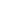 (Each question should be answered on separate sticky notes, but each team member can write more than one response note for each question if they choose).  Gather the groups’ response notes into a separate pile for each question.  Assign a different team member or pair of team members to collect the pile of responses for each question.  Each individual or pair should then organize the responses into piles that express similar ideas. For each question, the team member or pair reads aloud all responses in the order they have organized them.  After all responses to an individual question have been read, discuss the following questions as a group.Follow this process for each question until you have a list of statements that summarizes the points of agreement about how the team should function and interact.  It is recommended that you settle on 10 or fewer working agreements.  Some statements will likely be more logistical in nature (e.g. End meetings on time with clear action steps) while other statements will likely be about ways of being and interacting (e.g. Make space for opposing views – even if all team members agree on a course of action, consider which stakeholders may have a different perspective).Here are some examples of team working agreements:Begin and end on timeRotate responsibilitiesUse meeting time effectively and efficientlySend out agenda and reminder 2 days in advanceAgenda items must connect to our core SEL goalsAll members can contribute agenda itemsStep up when you can, step back when you need toCelebrate progress, both big and smallApproach our work with a lens of equityUse data regularly to track progress and make decisionsPrioritize student perspectivesDon’t assume agreementStay solution-orientedApproach differences with an open mindSeek to understand, not to judgeAddress “Ouch” and “Oops” moments directly, either as a group or one-on-oneCommunicate SEL updates to staff monthly, to students and families quarterlyBring snacks to meetings!